HymnI Gave My Life For Thee Piano Sheet MusicGuitar Sheet Music
聖歌我曾捨命為你鋼琴樂譜簡譜吉他樂譜
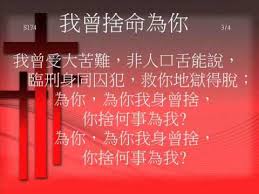 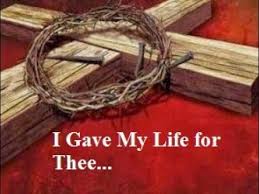 風火網頁 Webpage: https://www.feng-huo.ch/Date: May 1, 2019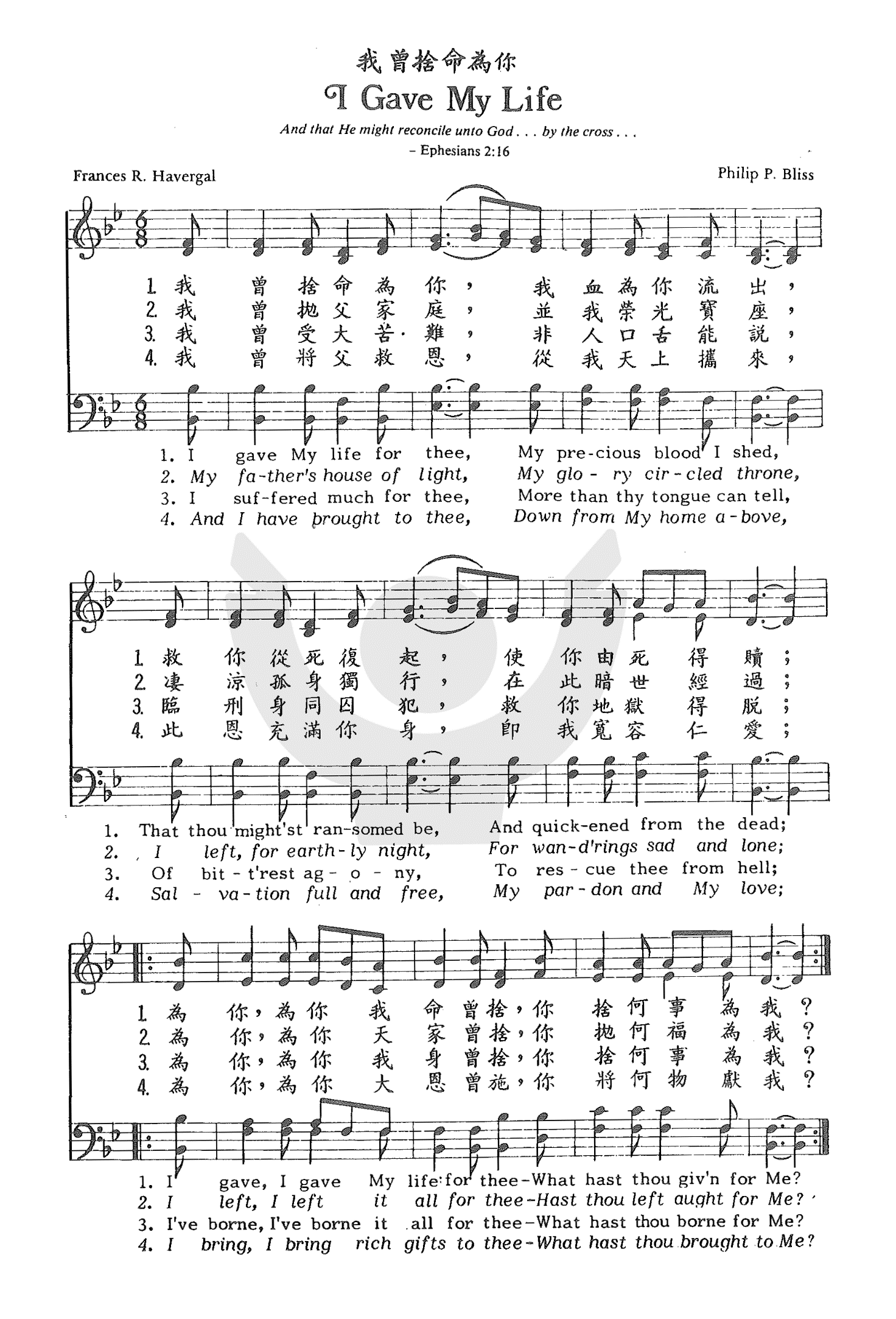 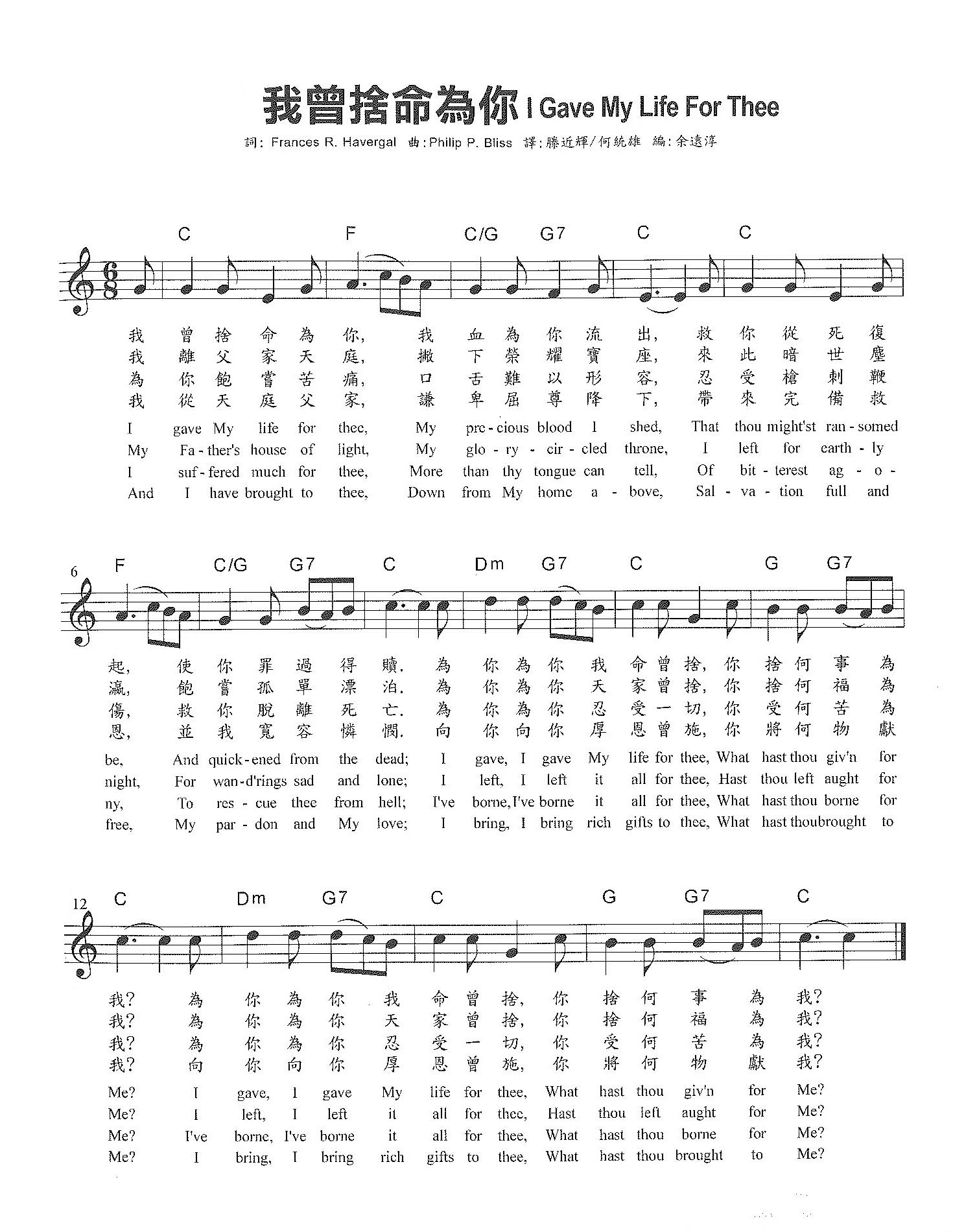 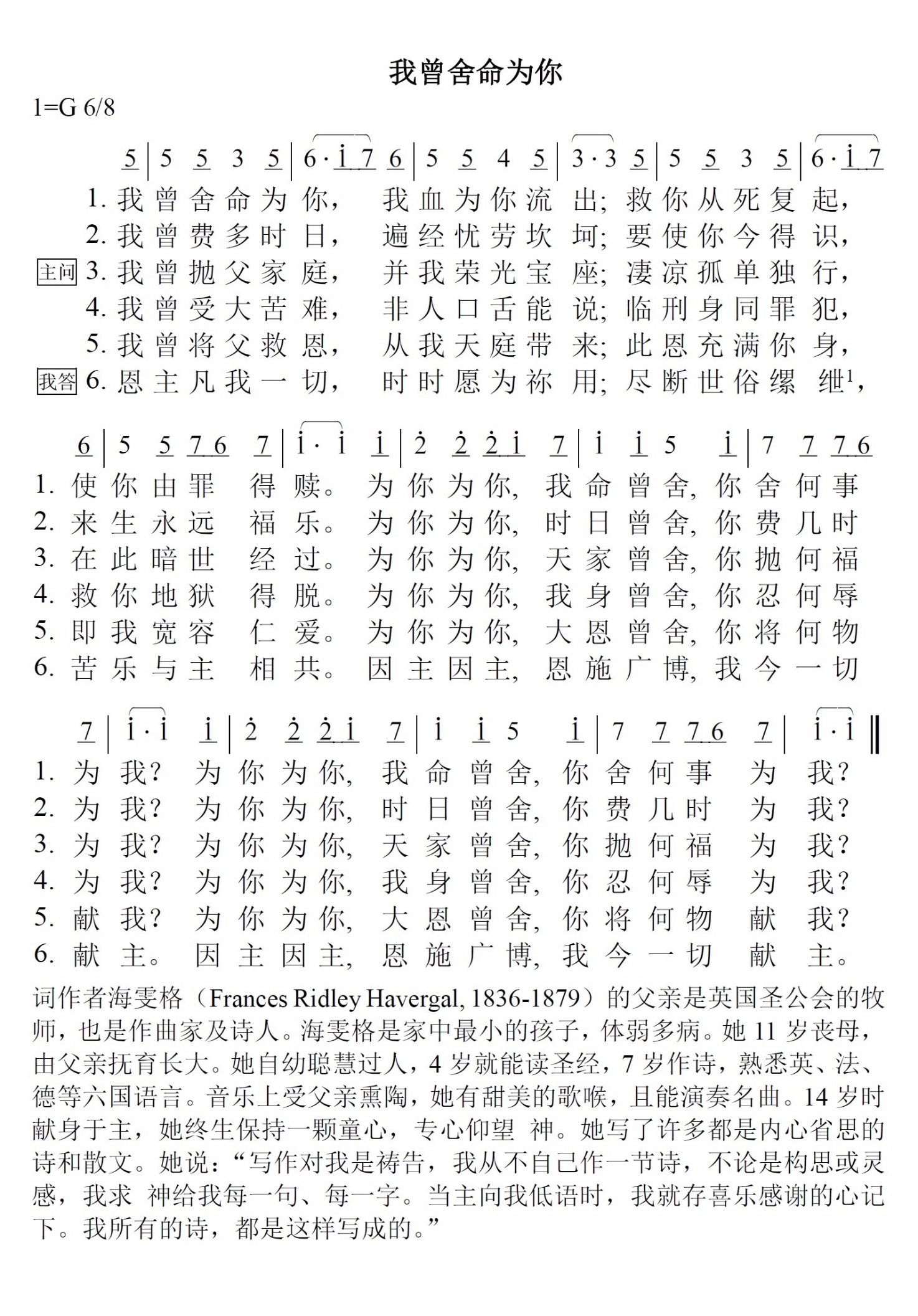 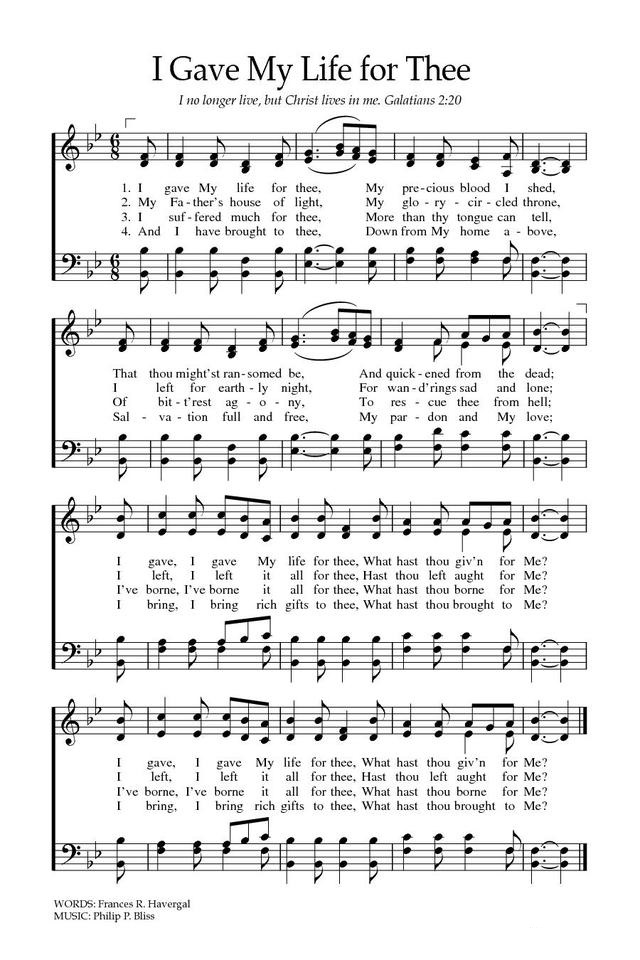 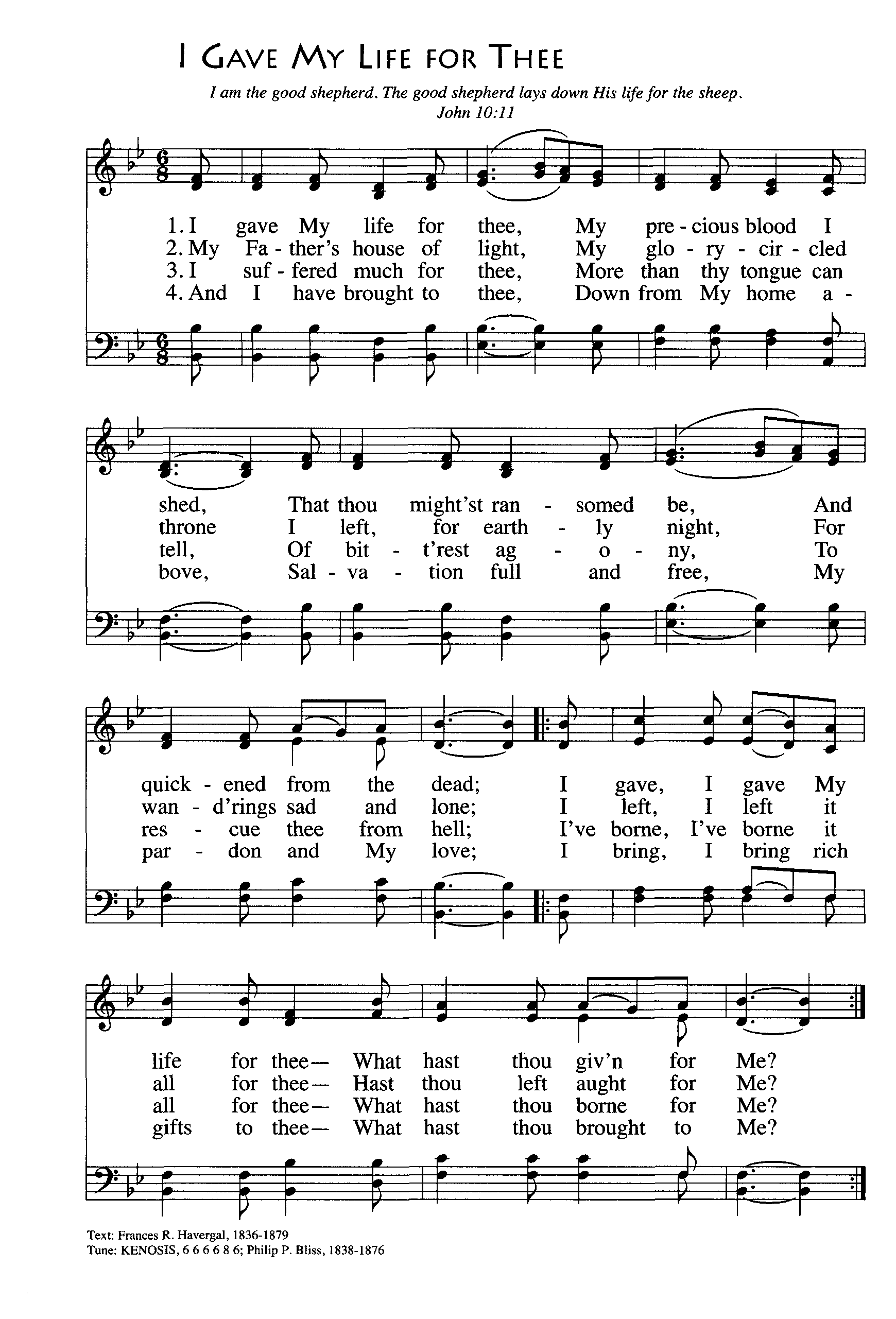 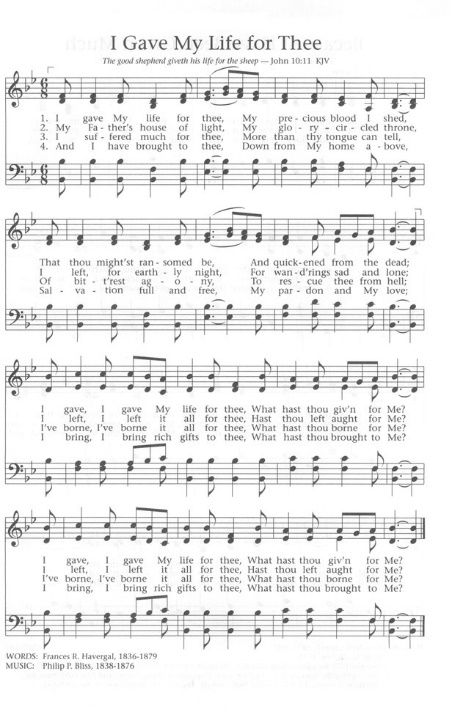 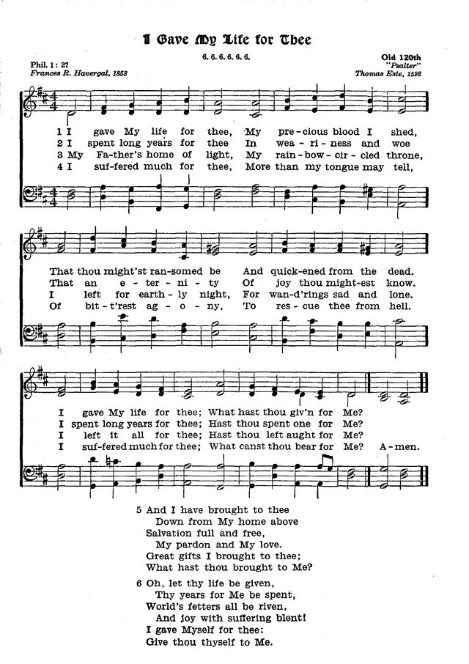 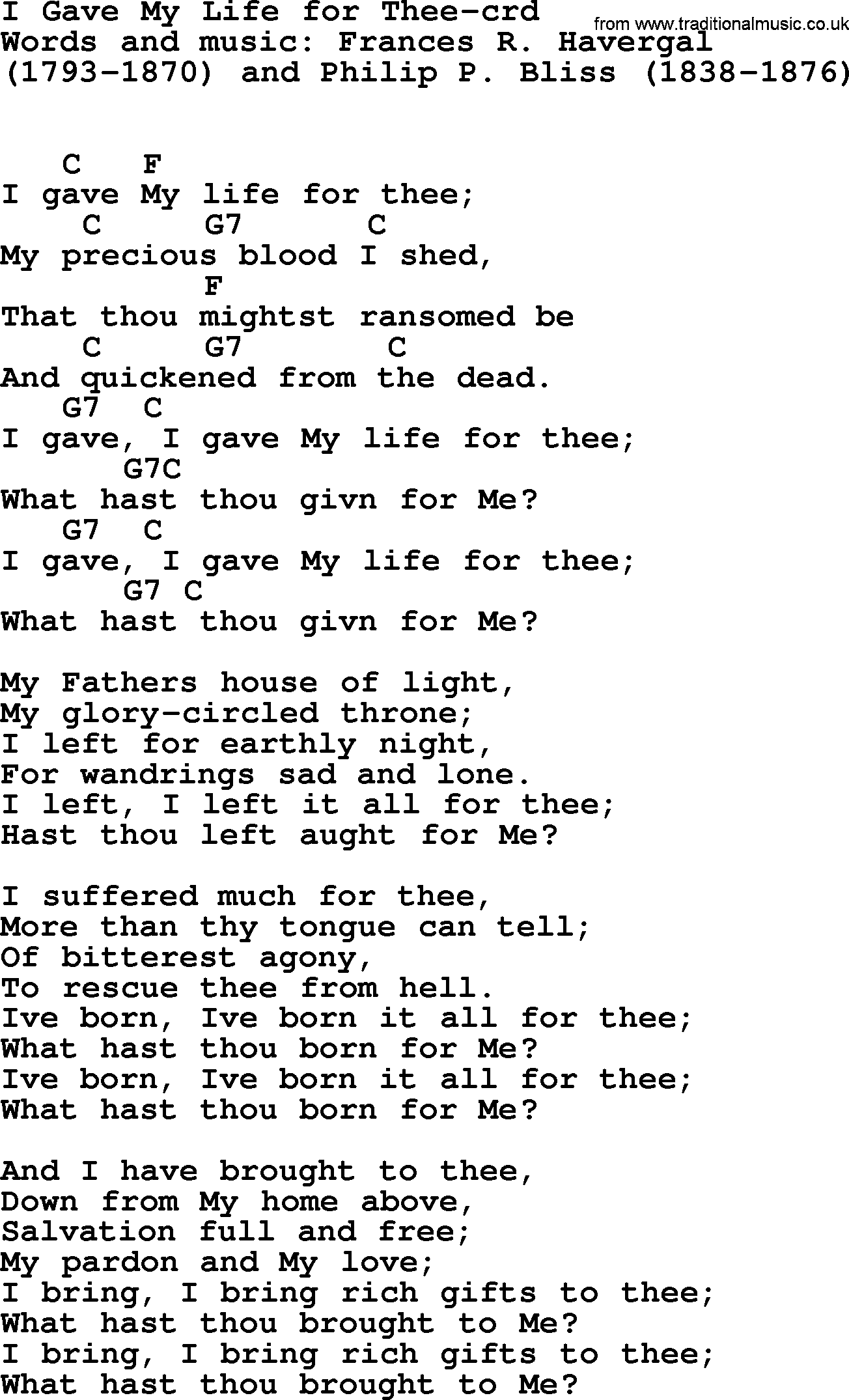 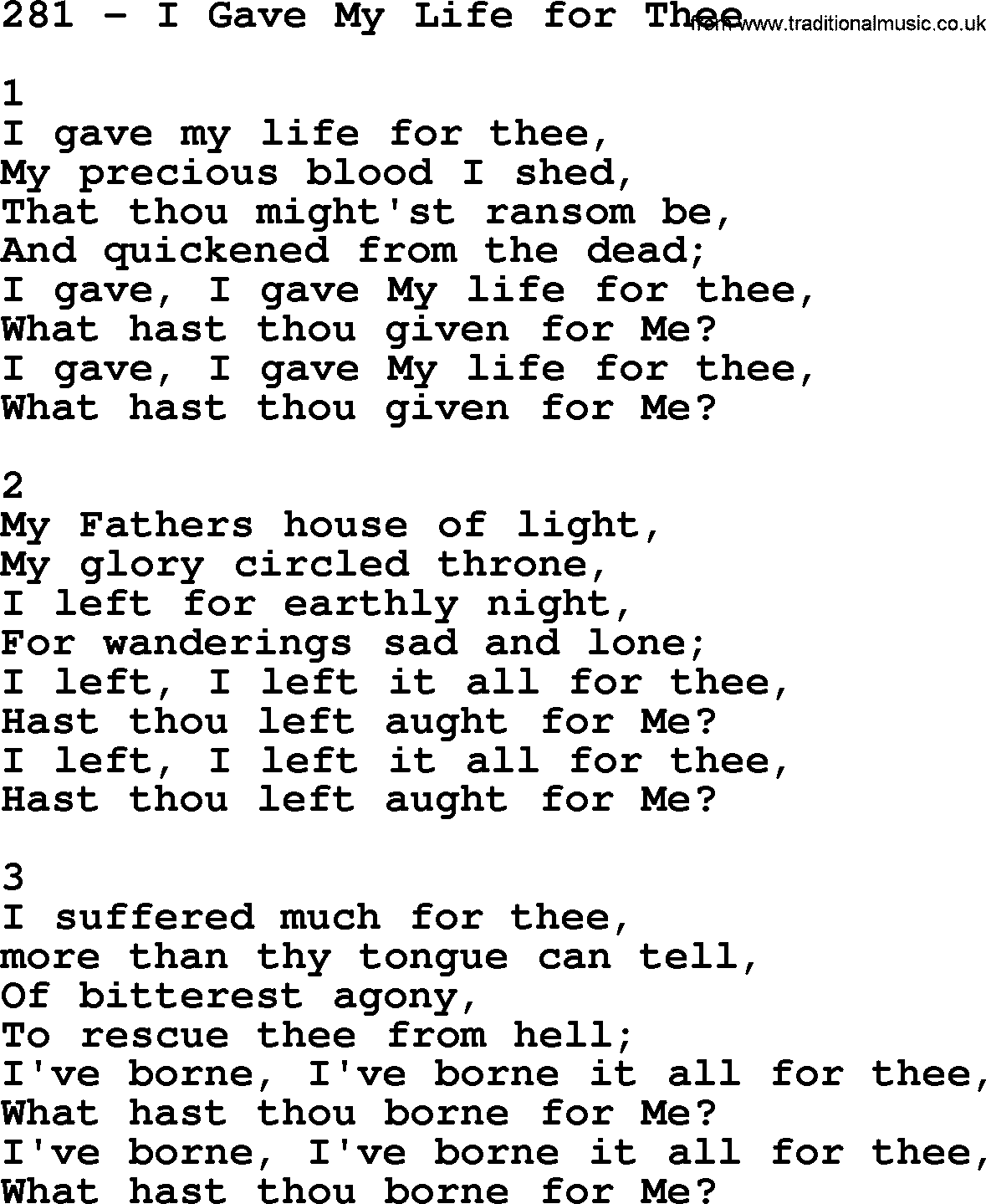 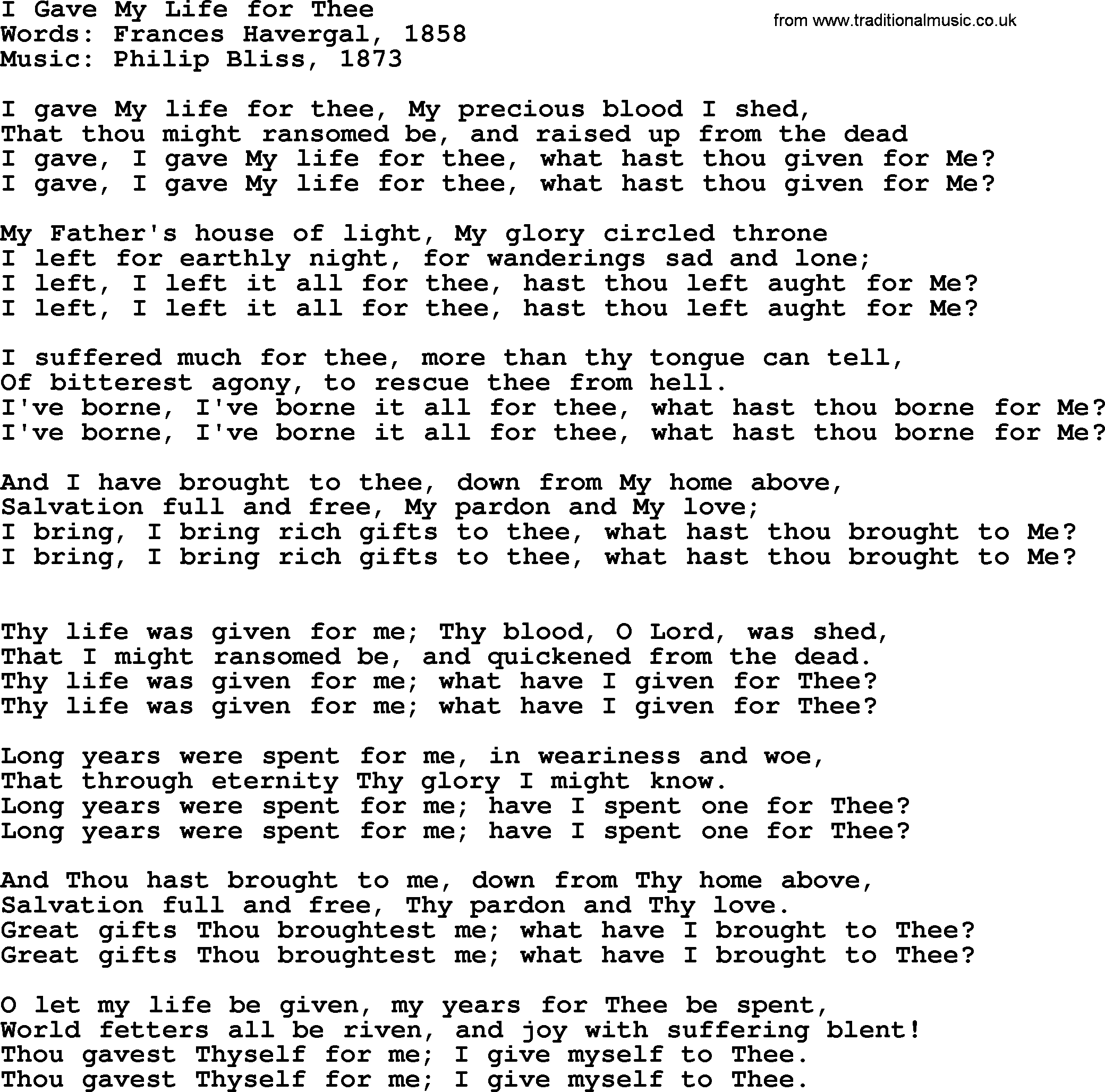 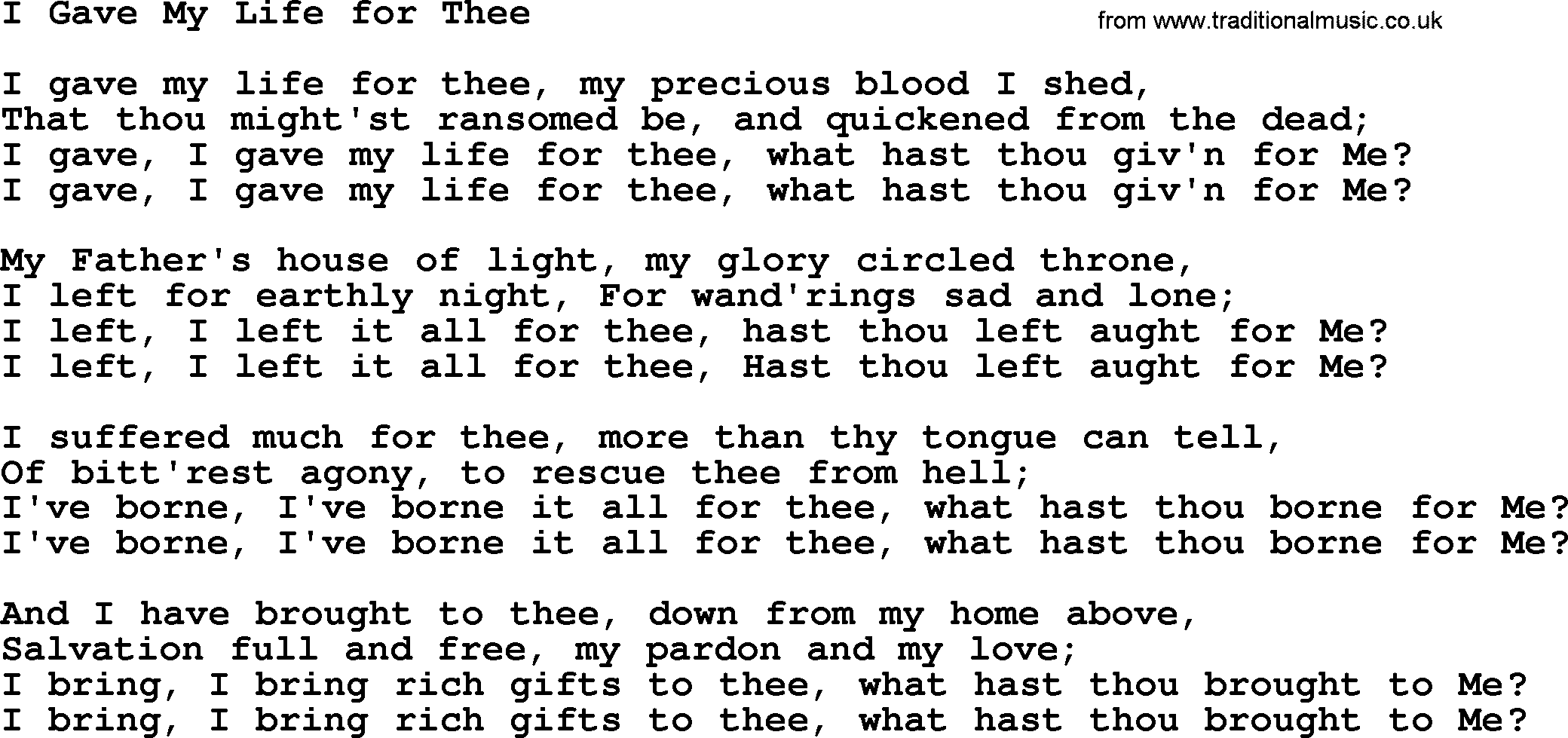 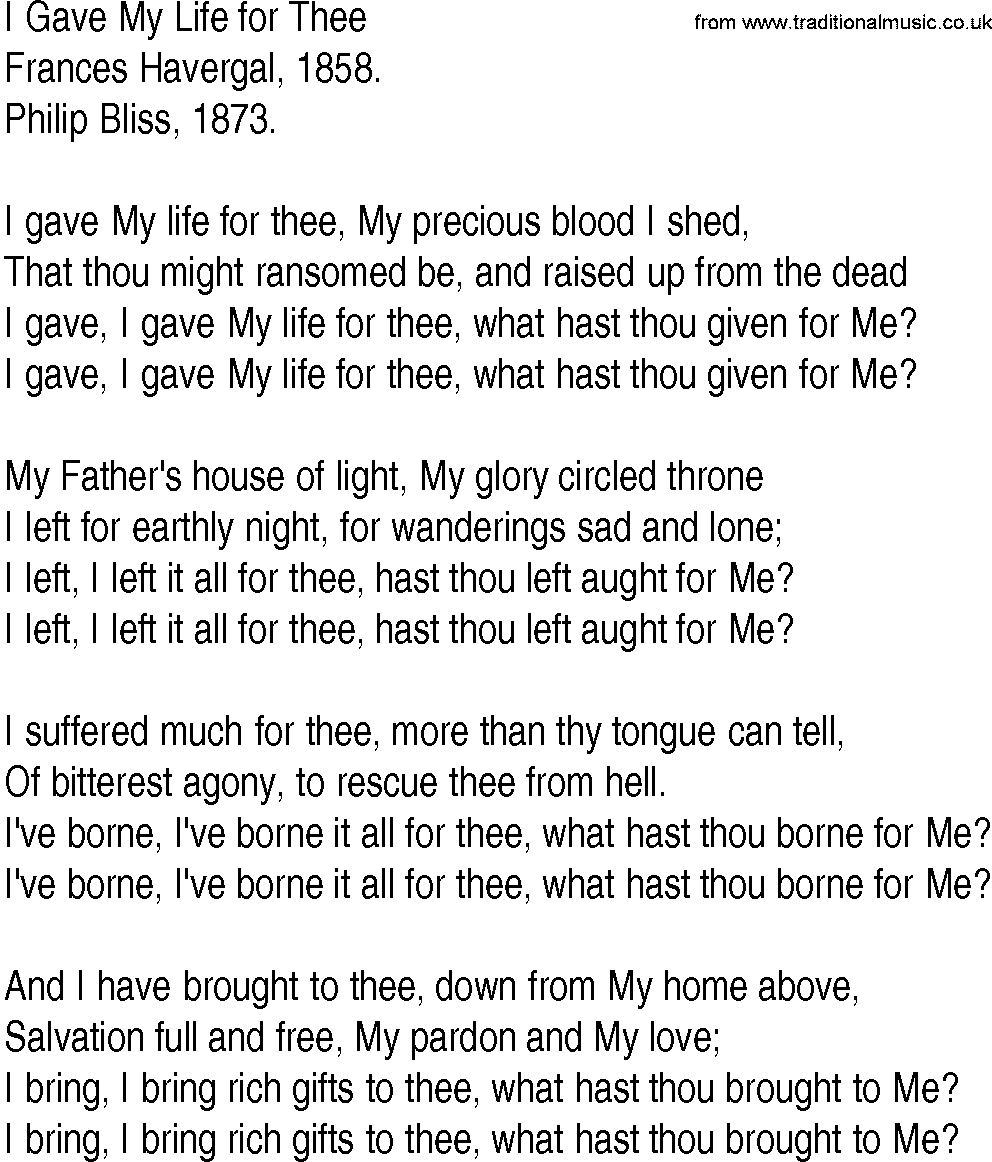 